A Coruña a, [día] de [mes] del [año]SE REUNENDe una parte, D./Dña.  [Nombre y apellidos], con DNI [nº DNI], en nombre y representación de [entidad que firmó con la Fundación EMALCSA el convenio de colaboración], con domicilio en [población, domicilio postal]con N.I.F [CIF de la entidad], en calidad de [Cargo que ocupa en la entidad].Y, de otra, D./Dña.  [Nombre y apellidos], con DNI [nº DNI], en nombre y representación de [entidad social que participará en el proyecto], con domicilio en [población, domicilio postal]con N.I.F [CIF de la entidad], en calidad de [Cargo que ocupa en la entidad]Se reconocen mutuamente la capacidad legal suficiente para suscribir este acuerdo de colaboración yEXPONEN:Que ambas entidades tienen objetivos comunes y/o complementarios en el área de Cultura Accesible e Inclusiva, y que por tanto tienen un interés en colaborar conjuntamente en un proyecto común.Que la entidad [Nombre de la entidad que solicita subvención a la Fundación EMALCSA] solicitó colaboración a la Fundación Emalcsa, en el marco de la [nº convocatoria] convocatoria del programa de ayudas “Cultura Accesible e Inclusiva”, para el desarrollo del proyecto denominado [Nombre del proyecto presentado a la convocatoria] que tiene entre sus finalidades favorecer el acceso igualitario e inclusivo a la cultura.Que la entidad [entidad social que participará en el proyecto] conoce y asume los objetivos y actividades definidas en el Formulario de presentación de dicho proyecto.Partiendo de estas consideraciones, y de acuerdo con los términos en los que la entidad [Nombre de la entidad que solicita subvención a la Fundación EMALCSA] obtenga la subvención solicitada para el proyecto [Nombre del proyecto presentado a la convocatoria], la colaboración se regirá por las siguientesCLÁUSULASPRIMERA.- La entidad [Nombre de la entidad que solicita subvención a la Fundación EMALCSA] pondrá a disposición de las personas que participen en el proyecto, la información relacionada con el mismo, el personal, el equipamiento y el material necesario para que puedan desarrollar de forma normal las actividades objeto del presente acuerdo.SEGUNDA.- La entidad [entidad social que participará en el proyecto] se compromete a informar de las personas que participarán en las actividades del proyecto cultural, notificándole cualquier circunstancia a tener en cuenta a efectos del desarrollo de las actividades. La entidad [entidad social que participará en el proyecto] se hará cargo de las necesidades de atención y traslado de las personas que participen en el proyecto cultural a las instalaciones donde se realizarán las actividades. TERCERA.- La entidad [entidad social que participará en el proyecto] facilitará los permisos necesarios relacionados con la protección de datos y los derechos de imagen de las personas que participan en el proyecto a la entidad  [Nombre de la entidad que solicita subvención a la Fundación EMALCSA].CUARTA.- El presente acuerdo de colaboración tiene vigencia desde la fecha de su firma hasta el [día] de [mes] del [año]. La presente colaboración queda condicionada a la concesión de la ayuda solicitada a la Fundación Emalcsa.QUINTA.- A la finalización del proyecto, las partes suscribirán un informe en el que se detallarán las actividades, número de participantes, objetivos alcanzados y otras cuestiones que se consideren de interés, así como una valoración de la relación de colaboración mantenida durante su ejecución.SEXTA.- Las partes declaran la no existencia de ningún otro compromiso económico ni de actividad que no esté incluido en el formulario presentado. SÉPTIMA.- Las partes, renunciando a cualquier fuero o jurisdicción que pudiera corresponderles, someten las diferencias que puedan surgir sobre la interpretación y ejecución del presente acuerdo a los Juzgados y Tribunales del municipio de A Coruña.Y en prueba de conformidad, firman por duplicado el presente acuerdo de colaboración en el lugar y fecha ya indicados.   [Nº Conv.] Convocatoria de Ayudas del Programa Cultura Accesible e Inclusiva [Año]Compromiso de colaboración entre entidades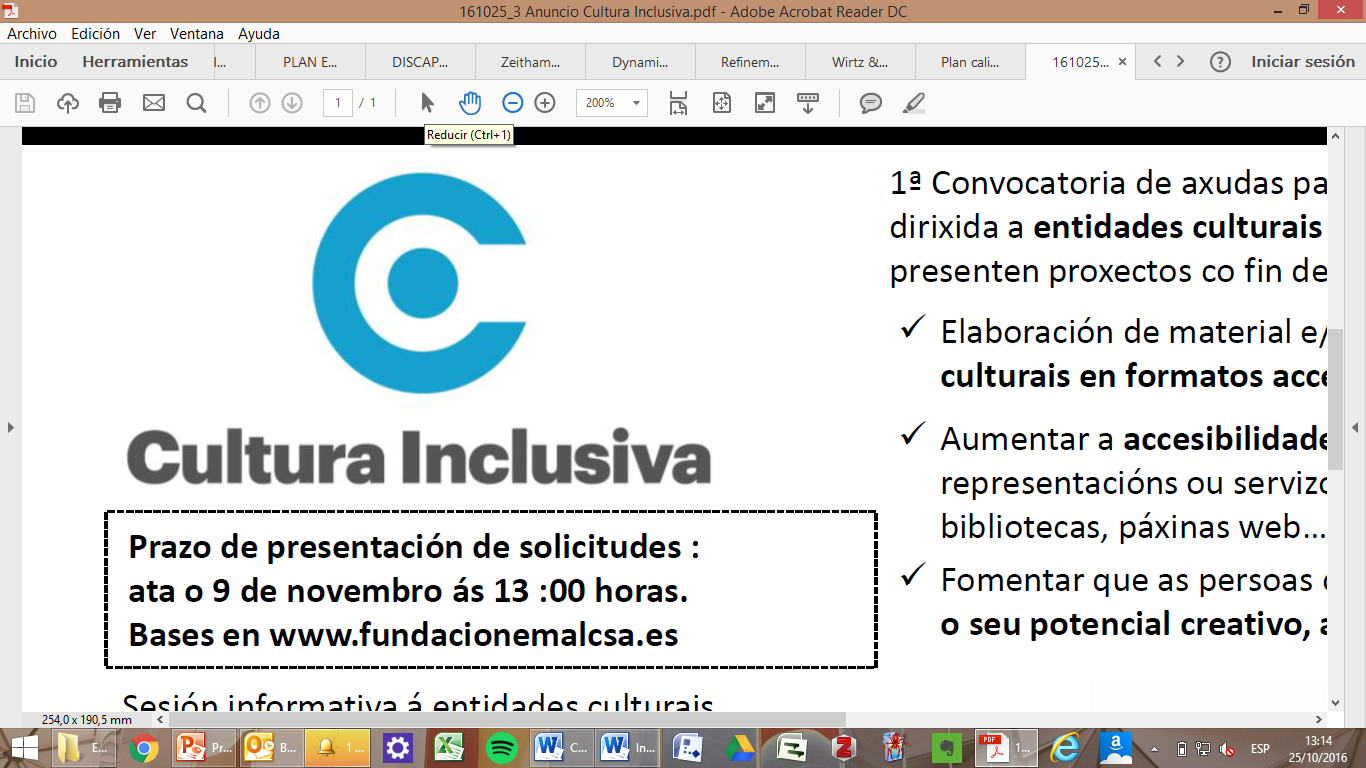 Por  [Nombre de la entidad que solicita subvención a la Fundación EMALCSA],Fdº: [Nombre y apellidos]	Por [entidad social que participará en el proyecto],Fdº: [Nombre y apellidos]